Publicado en Madrid el 10/03/2020 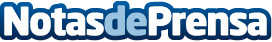 Selecta opera en el Hospital La PazTras ganar el concurso público, la empresa líder europea en servicios de vending Selecta está ofreciendo su servicio avanzado de alimentación y bebidas a los pacientes, usuarios y trabajadores del Hospital Universitario La Paz en Madrid. La compañía gestionará el servicio de restauración automática del mejor hospital público de España durante los próximos cinco añosDatos de contacto:Elena Sanz FríasPrensa y Comunicación900 504 713Nota de prensa publicada en: https://www.notasdeprensa.es/selecta-opera-en-el-hospital-la-paz_1 Categorias: Medicina Nutrición Gastronomía Sociedad Madrid Restauración Consumo http://www.notasdeprensa.es